ULLENSAKER RIDEKLUBBInviterer tilKLUBBMESTERSKAP SPRANG 2012Påmeldinger til: Ullensaker RideklubbE-post: post@ullensakerrideklubb.com Bruk NRYF påmeldingsskjemaFrister: Påmelding: 03.12.2012Negativ starterklæring: 05.12.2012, Kl. 20:00(Anmeldelse er ikke godkjent før bekreftelse er mottatt per e-post.)Stevneavgifter: Samtlige avgifter må betales i sekretariatet, vi har ikke bankterminal. Dobbel startavgift ved etteranmeldelse.Ingen ekstra startavgift for deltakelse i klubbmesterskapet.Oppstallingsforhold: Bestilles ved anmeldelsen, skriv tydelig i mail, ikke bare på anmeldelsesskjema. Dagboks 200,- Kontaktperson for eventuelle spørsmål: Anja Huserbråten 977 33 121Teknisk personell: Overdommer opplyses i ryttermeldingBanebygger: Anne-Cathrine SellægBaneforhold: Stall Vestenga, ridehus 20x60m, oppvarming innendørs i puljer.Kontaktpersoner for stevnet: Anja Huserbråten, Tlf. 977 33 121Internettside: www.ullensakerrideklubb.comKiosk: Det vil være kiosk fra stevnets start til slutt oppe på tribunen i ridehallen. Servering av mye god mat og drikke.Klubbmesterskap: Klubbmesterskap for ponni inngår i klasse 3 - LB ( Kat III/II =80 cm Kat I=90 cm). Klubbmesterskap for hest inngår i klasse 110 cm.Ingen ekstra avgift for deltakelse i klubbmesterskapetSøndag 09.12.12Kl. 01 0.70 m 						279 CR 		(130)Kl. 02 0.80 m 						279 CR 		(130)Kl. 03 LB ponni 	-Åpen med innlagt klubbmesterskap 	274.5.3 		(150)Kl. 04 0.90 m							274.5.3 		(150)Kl. 05 1.00 m 						274.5.3 		(150)Kl. 06 1.10 m 	-Åpen med innlagt klubbmesterskap 	274.5.3 		(150)Kl. 07 1.20 m 		 				274.5.3. 		(150)Kl. 08 1.25 m 						238.2.1 		(150)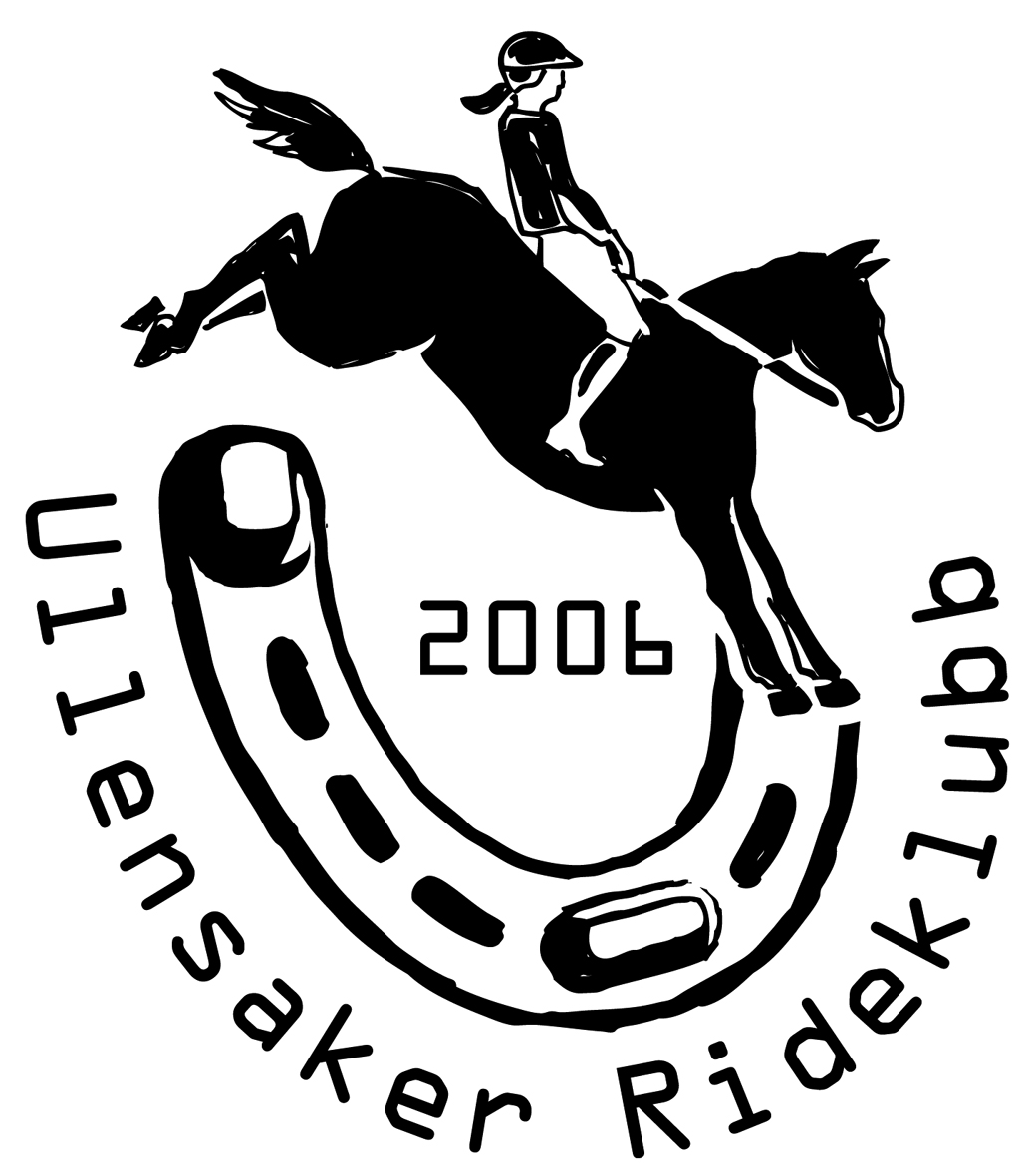 